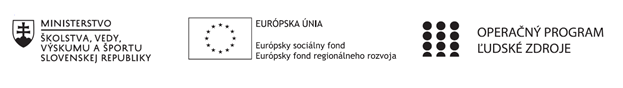 Štvrťročná správa o činnosti pedagogického zamestnanca pre štandardnú stupnicu jednotkových nákladov „hodinová sadzba učiteľa/učiteľov podľa kategórie škôl (ZŠ, SŠ) - počet hodín strávených vzdelávacími aktivitami („extra hodiny“)“Operačný programOP Ľudské zdroje Prioritná os1 Vzdelávanie PrijímateľStredná odborná škola techniky a služieb, Tovarnícka 1609, TopoľčanyNázov projektuZvýšenie kvality odborného vzdelávania a prípravy na Strednej odbornej škole techniky a služiebKód ITMS ŽoP 312011AGX9Meno a priezvisko pedagogického zamestnancaMgr.Alžbeta ŠpánikováDruh školy Stredná škola – SOŠ TaS, Tovarnícka 1609, TopoľčanyNázov a číslo rozpočtovej položky rozpočtu projektu4.6.1  Štandardná stupnica jednotkových nákladov ,,hodinová sadzba učiteľa SŠ – zvýšené hodiny strávené vzdelávacími aktivitami (extra hodiny)"Obdobie vykonávanej činnosti01.10.2020 – 31.12.2020Správa o činnosti:    Názov vzdelávacej aktivity – extra hodina :  LingvistikaPredmet sa vyučuje v triedach :   I.T – I.S – Podnikanie v remeslách a službáchCieľom predmetu je pochopenie princípu budovania jazyka, všeobecné oboznámenie sa žiakov s jazykovedou jednotlivých jazykových skupín ,( napr. anglistika, amerikanistika), a disciplínami, ktoré uplatňujú poznatky aj iných vedných odborov (napr. etnolingvistika a jazykový zemepis, psycholingvistika, sociolingvistika atď.). Žiakovi by toto pochopenie malo priniesť komplexné poznatky jazyka ako takého, resp. jazykových skupín a uplatniť ich aj v praxi pri štúdiu konkrétneho jazyka, v našom prípade anglického jazyka, ale aj oboznámenie s princípmi niektorých iných cudzích jazykov.Október – odučené témy predmetuTrieda: I.T-I.S       Lingvistika        2 hodiny1.10. Komunikáty  -  analýza základných  komunikátov (1 hodina)2.10. Prehľad jazykových jednotiek- vysvetlenie pojmu v rámci semiotiky jazyka, príklady, video resp. zvukové ukážky (1 hodina)Od 12.10.2020 do 31.10. 2020 pozastavenie projektuNovember – odučené témy dištančnou formouŽiaci si nainštalovali  program MS Teams.Trieda I.S-I.T      Lingvistika       4 hodiny4.11. Forma a význam       1 hodina11.11. Sémantika               1 hodina18.11. Fonológia                1 hodina25.11. Fonetika                  1 hodinaHodiny lingvistiky boli odučené cez aplikáciu MS Teams, a podkladové materiály zaslané cez edupage. Zoznam extra hodín odučených dištančným vzdelávaním:  4.11. 2020     – I.T-I.S     Lingvistika  ( online, edupage)  1 hodina11.11. 2020     – I.T-I.S     Lingvistika ( online, edupage)   1 hodina18.11. 2020     – I.T-I.S     Lingvistika ( online, edupage)   1 hodina25.11. 2020    – I.T-I.S     Lingvistika ( online, edupage)   1 hodinaPopis extra hodín odučených dištančnou formou:4.11. 2020    – I.T-I.S     téma Forma a význam – formou online hodiny vysvetlenie rozdielu medzi formou a významom vrámci semiotiky jazyka, prostredníctvom MS Teams aplikácie, domáca úloha zadaná cez edupage, diskusia  (1 hodina)11.11. 2020   – I.T-I.S     téma Sémantika formou online hodiny prostredníctvom MS Teams aplikácie , oboznámenie sa s jazykovými znakovými systémami, video ukážky (1 hodina)18.11. 2020    – I.T-I.S     téma Fonológia, formou online hodiny cez MS Teams aplikáciu, vysvetlenie pojmu vrámci semiotiky jazyka, príklady, video resp. zvukové ukážky, diskusia (1 hodina)25.11. 2020    – I.T-I.S     téma Fonetika, formou online hodiny cez MS Teams aplikáciu, vysvetlenie pojmu vrámci semiotiky jazyka, príklady, video resp. zvukové ukážky na akustické a artikulačné vlastnosti jazyka, ukážky z rôznych jazykov, diskusia (1 hodina)December – odučené témy predmetuTrieda : I.T-I.S        Lingvistika       3 hodiny2.12.   Sociolingvistika, variabilnosť jazyka    1 hodina9.12.   Spisovný jazyk                                       1 hodina16.12. Jazyková kultúra                                     1 hodinaHodiny lingvistiky boli odučené cez aplikáciu MS Teams, a podkladové materiály zaslané cez edupage/email. Zoznam extra hodín odučených dištančným vzdelávaním: 2.12. 2020    – I.T-I.S    Lingvistika  ( online, edupage)  1 hodina 9.12. 2020    – I.T-I.S    Lingvistika  ( online, edupage)  1 hodina 16.12. 2020   – I.T-I.S   Lingvistika  ( online, edupage)   1 hodinaPopis extra hodín odučených dištančnou formou:2.12. 2020    – I.T-I.S     téma  Sociolingvistika, variabilnosť jazyka– formou online hodiny vysvetlenie vysvetliť základné znaky variabilnosti jazyka ,prezentácia príkladov z rôznych cudích jazykov, video a audio ukážky prostredníctvom MS Teams aplikácie, diskusia (1 hodina)9.12. 2020   – I.T-I.S     téma  Spisovný jazyk formou online hodiny prostredníctvom MS Teams aplikácie , vysvetlenie rozdielov medzi spisovným a nespisovným jazykom , príklady z iných cudzích jazykov, video ukážky , diskusia (1 hodina)16.12. 2020    – I.T-I.S    téma Jazyková kultúra a politika formou online hodiny cez MS Teams aplikáciu, vysvetlenie pojmu kultúra jazyka,  video ukážka, diskusia k téme (1 hodina)Spolu odučené hodiny za mesiac október, november, december:I.T-I.S    -  9 hodínVypracoval (meno, priezvisko, dátum)Mgr. Alžbeta Špániková,31.12.2020PodpisSchválil (meno, priezvisko, dátum)Mgr. Miloš Kováč, 31.12.2020Podpis